FAÇA ÁGUA CRISTALIZAR EM MENOS DE UM MINUTOCharles Andrade ¹Igor Brandão ¹João Vitor Vasco ¹Laudicéia Nascimento ¹Letícia Sena ¹Lucas Vettoraci¹Raiane Miranda ¹Scarlat Brilhante ¹EEEFM “Coronel Gomes de Oliveira” ²Professor e orientador: Elton Montonholi³ResumoO presente trabalho se refere a uma grande invenção realizada pelos presentes alunos acima citado, em busca de mostrar como ocorre uma reação química do acetato de sódio em contato com a impureza, nessa reação o acetato se cristaliza em gelo quente em poucos segundos. Os materiais utilizados nessa experiência serão: acetato de sódio, água e impureza. O acetato de sódio será diluído e aquecido na água para sua melhor cristalização em contato com a impureza.Palavras- chave: Água, acetato de sódio, gelo e reação. 1. Projeto realizado pelos alunos do 2°M03 2. EscolaEEEFM “Coronel Gomes de Oliveira” 3. Professor de Matemática e orientador do projeto da pesquisa: Elton MontonholiEmail: scarlathorrara@hotmail.com2. JUSTIFICATIVAQuando pensamos em criar este projeto queríamos mostrar para o publico jovem e adulto uma nova reação química, rápido e fácil pra fazer. Mostrandoa mistura de acetato de sódio com água e impureza. Assim, torna-se uma experiência simples e bem criativa aos olhos de quem não sabe os truques. Quando vemos o ''gelo'' achamos que está á uma temperatura baixa, quando na verdade ele está numa temperatura alta, sendo assim um ''gelo quente''.3. OBJETIVOSEste projeto foi desenvolvido com o intuito de primeiramente aprendermos mais sobre as reações, e mostrar como em poucos minutos podemos ter uma experiência muito interessante. Fazendo assim com que o publico se interesse mais com o mundo da área de matérias exatas. 4. METODOLOGIA12/03- Reunimos e decidimos fazer o filtro portátil.19/03- Projeto não foi aprovado.21/03- entramos em um consenso e decidimos pela criação do gelo quente.09/04- começou a busca pela matéria prima.14/04- foi dado inicio a construção do projeto.17/04- finalizamos o trabalho.MATERIAIS UTILIZADOSÁguaCopoAcetato de sódioBandeja de inoxUma colherREFERÊNCIAS TEÓRICASDisponível em: http://www.youtube.com/watch?annotation_id=annotation_821736 HYPERLINK "http://www.youtube.com/watch?annotation_id=annotation_821736&feature=iv&src_vid=MKwlNj8cIZw&v=7d4GhLCHQ20"& HYPERLINK "http://www.youtube.com/watch?annotation_id=annotation_821736&feature=iv&src_vid=MKwlNj8cIZw&v=7d4GhLCHQ20"feature=iv HYPERLINK "http://www.youtube.com/watch?annotation_id=annotation_821736&feature=iv&src_vid=MKwlNj8cIZw&v=7d4GhLCHQ20"& HYPERLINK "http://www.youtube.com/watch?annotation_id=annotation_821736&feature=iv&src_vid=MKwlNj8cIZw&v=7d4GhLCHQ20"src_vid=MKwlNj8cIZw HYPERLINK "http://www.youtube.com/watch?annotation_id=annotation_821736&feature=iv&src_vid=MKwlNj8cIZw&v=7d4GhLCHQ20"& HYPERLINK "http://www.youtube.com/watch?annotation_id=annotation_821736&feature=iv&src_vid=MKwlNj8cIZw&v=7d4GhLCHQ20"v=7d4GhLCHQ20Acesso em 02 de Abril.Disponível em: http://pt.wikipedia.org/wiki/Acetato_de_s%C3%B3dioAcesso em 04 de Abril.ANEXOS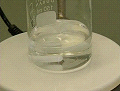 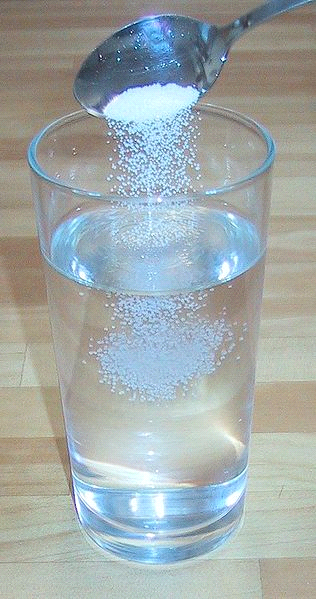 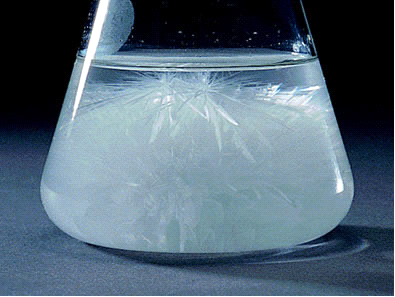 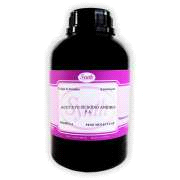 